CAPÍTULO IIANÁLISIS SITUACIONAL2.1 MACROENTORNODesde hace algunos años, se viene desarrollando en forma creciente en el País la denominada “Educación a Distancia”, la que consiste en que los alumnos que estudian bajo esta modalidad pueden cursar sus módulos desde su casa, sin necesidad de concurrir a las aulas.En un contexto de cambios tecnológicos rápidos y condiciones de mercado de alta competencia, el sistema educativo ecuatoriano está siendo retado a proveer más oportunidades de educación.   a Distancia está tratando de dar respuesta a esta necesidad, desarrollando programas de estudio sin la presencia física del maestro y alumno, donde  la tecnología es usada para servir de puente de comunicación.  Siendo estos tipos de programas de gran ayuda para aquellas personas que se encuentran en desventaja por razones físicas, de tiempo, distancia o edad.2.1.1 Entorno EconómicoLa visión actual del Ecuador es la de un País en un estado de transición, considerando los diferentes escenarios que debe manejar este gobierno.  En algunos sectores ya se puede percibir la necesidad de los empresarios de una mayor eficiencia, la mejora en la calidad de los productos y servicios, y la reducción de costos para lograr ser competitivos con respecto al resto del mundo.Con respecto al entorno macroeconómico del Ecuador, el año  sido un año complejo para el país ya que éste fue un año de elecciones lo cual, sumado a la ya existente inestabilidad política, no representan buenos augurios para la economía.Podemos decir entonces que el Ecuador todavía es un país vulnerable a factores internos y externos que, de hacerse realidad, podrían desencarrilar el proceso de estabilización y ajuste del programa de Educación a Distancia.  Como principales factores de inestabilidad consideramos al sistema político del Ecuador, como un gobierno que depende de coaliciones frágiles y variables; la debilidad del sistema bancario y de las instituciones financieras; la ausencia de regulaciones y de la intervención gubernamental. Todo esto genera mayor malestar social e influye negativamente.No obstante, todavía existen esperanzas y eso se nota en el empuje de muchos empresarios privados que creen en el país y en el desarrollo de las empresas nacionales.2.1.2 Entorno LegalEs necesario conocer los instrumentos jurídicos – administrativos que  establecen normas de organización y funcionamiento de la modalidad de Educación a Distancia, así como la definición del proceso pedagógico, administrativo y operativo.A continuación se transcribe el Reglamento Especial sustitutivo de Educación a Distancia suscrito el 21 de marzo del 2005 y que está siendo reformado.No. 1653-AEL MINISTRO DE EDUCACIÓN  Y CULTURAConsiderando:Que  de  del Ecuador en el Art. 66 inciso primero establece: "La educación es derecho irrenunciable de las personas, deber inexcusable del Estado, la sociedad y la familia; área prioritaria de la inversión pública, requisito del desarrollo nacional y garantía de la equidad social. Es responsabilidad del Estado definir y ejecutar políticas que permitan alcanzar estos propósitos";Que el Ministerio de Educación y Cultura, a través de las instancias respectivas, es responsable de garantizar el funcionamiento de la modalidad de educación a distancia en el país;Que mediante Decreto Ejecutivo No. 3056, publicado en R. O. No. 660 del 11 de septiembre del 2002, dictado por el Presidente Constitucional Gustavo Noboa Bejarano, se derogó expresamente el Acuerdo Ministerial No. 2172, publicado en el Registro Oficial No. 176 del 3 de octubre del 2000, que contenía el Reglamento Especial de Educación a Distancia;Que la educación a distancia es una modalidad de estudio- aprendizaje para atender prioritariamente a las personas que por diferentes razones no tuvieron acceso a la educación presencial;Que en el Reglamento de  de Educación no existe todas las disposiciones que se requieren para el funcionamiento de la modalidad de educación a distancia; y,En uso de sus atribuciones que le confiere el Art. 179 numeral 6 de  de  del Ecuador y el Art. 29, literales a) y f) del Reglamento General a  de Educación,Acuerda:Expedir el Reglamento Especial Sustitutivo de Educación a Distancia.TÍTULO IObjetivos del ReglamentoCAPÍTULO IDe los Objetivos, Principios y FinesArt. 1. Son objetivos del presente reglamento:a) Establecer las normas de organización y funcionamiento de la modalidad de educación a distancia o teleducación, dirigida a la población adulta; y,b) Definir y regular el funcionamiento técnico pedagógico-andragógico, administrativo y operativo de la modalidad de educación a distancia.De los Principios:La modalidad de educación a distancia se rige por los principios de la educación ecuatoriana contemplados en , en  de Educación y su Reglamento General.De los Fines:La modalidad de educación a distancia se orienta a cumplir con los fines señalados en  de Educación y su reglamento.CAPÍTULO IIDe los Objetivos de  de Educación a DistanciaArt. 2. Son objetivos de la modalidad de educación a distancia:a) Ofrecer permanentes oportunidades de formación a quienes opten por esta modalidad;b) Formar, promocionar e integrar a las personas como elementos activos de su propio desarrollo, introduciéndoles al mundo cambiante y competitivo de la realidad social;c) Ofrecer una formación integral en los campos: cognitivo, procedimental y actitudinal;d) Incorporar a los medios de difusión masiva del país en beneficio de la teleducación nacional; y,e) Comprometer a los participantes en procesos de desarrollo, a fin de que mejoren sus condiciones de vida y contribuyan al progreso socio-económico del país.TÍTULO IIDe  - Administrativa de  de Educación a Distancia.CAPÍTULO IArt. 3. Los establecimientos de la modalidad de educación a distancia adoptarán la nomenclatura oficial del sistema educativo y aplicarán el Proyecto Teleducativo Institucional, P.T.I, aprobado por  de Educación Popular Permanente e Intercultural Bilingüe, según su competencia.Art. 4. La estructura interna de los establecimientos de educación a distancia estará determinada por su reglamento interno y el orgánico estructural, teniendo como base el' Reglamento General de  de Educación.Art. 5. El personal directivo y docente de los establecimientos de educación a distancia, deberá reunir los requisitos determinados para el ejercicio docente, establecidos en  de Educación,  de Carrera Docente y Escalafón del Magisterio Nacional y sus respectivos reglamentos.CAPÍTULO IIDe los Requisitos para  de Establecimientos Educativos de  de Educación a DistanciaArt. 6. La autorización para la creación y funcionamiento de los establecimientos de educación a distancia, será conferida por el Ministro de Educación y Cultura, previo informe del Director Nacional de Educación Popular Permanente o del Director Nacional de Educación Intercultural Bilingüe, según su competencia, previo al cumplimiento los siguientes requisitos:a) Solicitud dirigida al Ministro de Educación y Cultura, en la que se indique el tipo de establecimiento educativo que desea crear, especificando el nivel, ciclo, curso y especialización;b) Proyecto Teleducativo Institucional, P.T.I;c) Estudio socioeconómico del entorno institucional, para la creación del establecimiento educativo;d) Estatuto debidamente aprobado por la autoridad competente cuando se trate de organizaciones con personería jurídica;e) Nómina del futuro personal directivo, docente, administrativo y de servicio (Cuadros H1 y H2);f) Presupuesto;g) Títulos de propiedad, contrato de arrendamiento o comodato, donde funcionará el establecimiento educativo;h) Contratos de trabajo del personal docente y administrativo, que serán legalizados en el Ministerio de Trabajo y Recursos Humanos;i) Inventario y títulos de propiedad notariados de los bienes muebles, recursos didácticos y tecnológicos del establecimiento educativo, de conformidad a la especialización;j) Certificado de que los propietarios y directivos no han sido sancionados por el Ministerio; y,k) Informe técnico de las divisiones provinciales de Educación Popular Permanente y Planeamiento o Dirección Provincial de Educación Intercultural Bilingüe, según el ámbito de su competencia.Art. 7. Los establecimientos de educación a distancia que se hallen funcionando legalmente y solicitaren ampliación de un nuevo nivel o especialización afín con las autorizadas en el acuerdo de creación presentarán los requisitos previstos en el artículo anterior.Art. 8. Para la autorización de funcionamiento se procederá por niveles. En el bachillerato se autorizará máximo dos especialidades.  La documentación será presentada por triplicado en las divisiones provinciales de Educación Popular Permanente o Dirección Provincial Intercultural Bilingüe, según su competencia, con seis meses de anticipación, para la autorización de creación y funcionamiento y tres meses para ampliación de servicios, tiempo dentro del cual el Ministerio de Educación y Cultura, expedirá la resolución respectiva.CAPÍTULO IIIDe las Unidades EducativasArt. 9. En la modalidad de educación a distancia, la unidad educativa estará constituida por la integración de los niveles básico y de bachillerato, cuyas especializaciones legalmente autorizadas por el Ministerio de Educación y Cultura, sean afines, y comprueben por lo menos 15 años de vida institucional.Art. 10. La aprobación de funcionamiento de las unidades educativas con la modalidad de educación a distancia, es competencia del Ministro de Educación y Cultura, previo al cumplimiento de los siguientes requisitos:a) Solicitud dirigida al Ministro de Educación y Cultura, especificando los niveles que conformarán la unidad educativa y adjuntando las especializaciones autorizadas en acuerdos anteriores;b) Proyecto Teleducativo Institucional, P.T.I;c) Estudio socioeconómico;d) Estatuto debidamente aprobado por la autoridad competente cuando se trate de organizaciones con personería jurídica;e) Nómina del personal docente, administrativo y de servicio f) Presupuesto;g) Títulos de propiedad, contrato de arrendamiento o comodato, donde funcionará el establecimiento educativo;h) Contratos de trabajo del personal docente y administrativo, debidamente legalizados en el Ministerio de Trabajo y Recursos Humanos y planilla de aportes al IESS que certifique la afiliación de dicho personal;i) Informe de medición de logros alcanzados en los aspectos técnico, administrativo, pedagógico, académico, impacto social, estadística y recursos utilizados en los años de funcionamiento, presentado por las divisiones provinciales de educación popular y planeamiento en formatos elaborados por  de Educación Popular Permanente o Dirección Nacional de Educación Intercultural Bilingüe, según su competencia;j) Certificado del tiempo de vida institucional, otorgado por la división provincial de educación popular permanente, según su jurisdicción; 
k) Inventario y títulos de propiedad de los bienes muebles notariados, recursos didácticos y tecnológicos del establecimiento educativo, de conformidad con la especialización; y,l) Copia certificada de la declaración del impuesto a la renta.La documentación será presentada por triplicado en las divisiones provinciales de educación popular permanente o Dirección Intercultural Bilingüe, según su competencia.Art. 11. Los establecimientos de educación a distancia podrán funcionar con las especializaciones establecidas en el Reglamento General de  de Educación y otras que respondan a las necesidades socioeducativas del país.TÍTULO IIIDel Régimen Escolar PopularCAPÍTULO IDel Régimen de Educación Escolarizada de Educación a Distancia.Art. 12. El año lectivo comprende 200 días laborables, que corresponde a un período mínimo de 9 meses, contabilizados a partir del primer día de tutorías, hasta la finalización de los exámenes del tercer trimestre, incluidas las evaluaciones, juntas de curso y otras actividades académicas programadas por las autoridades ministeriales o del establecimiento. Durante este tiempo se cumplirá con la aplicación de los instrumentos curriculares, aprobados por el Ministerio de Educación y Cultura.Art. 13. La supervisión de educación popular permanente, aprobará el cronograma de trabajo de las instituciones, al inicio del año lectivo, mismo que será remitido a  Popular Permanente o a las divisiones provinciales de Educación Popular Permanente, según su competencia, de conformidad con los instructivos pertinentes.Art. 14. Para la legalización de estudios de los establecimientos particulares de educación a distancia se procederá de conformidad con el Art. 317 del Reglamento General de  de Educación, adjuntando la certificación de haber cumplido doscientos días de trabajo, otorgado por  de Educación Popular, previo informe del Supervisor.CAPÍTULO IIDe las MatrículasArt. 15. Las matrículas para todos los cursos podrán ser: ordinarias y extraordinarias.Ordinarias, se efectuarán dentro de los quince días calendario, anteriores a la fecha de iniciación de las tutorías.Extraordinarias, se regirán por las siguientes disposiciones:a) En el nivel medio; concedidas por el Rector, hasta un mes posterior al término de las ordinarias; y,b) Con fecha posterior a la señalada anteriormente, concedidas por la respectiva división provincial de educación popular permanente, en los siguientes casos, y siempre que los alumnos estuvieren asistiendo normalmente a las tutorías:Imposibilidad para el oportuno cumplimiento de los requisitos reglamentarios.Exámenes pendientes, previamente autorizados.Terminado el período de matrículas extraordinarias, el Supervisor de Educación Popular Permanente, cerrará el libro de matrículas y los directivos remitirán el cuadro resumen de matrículas a las divisiones provinciales de educación popular permanente respectivas.CAPÍTULO IIIDe los Derechos de Matrícula y ExámenesArt. 16. En los niveles básico y de bachillerato, los establecimientos oficiales y particulares se sujetarán a lo establecido en el Reglamento General de  de Educación, y lo que determine  Reguladora de Costos de CAPÍTULO IVDe los PasesArt. 17. Los estudiantes de educación a distancia que optaren por el pase de una institución educativa a otra, se regirán por las disposiciones establecidas en el Reglamento General de  de Educación.CAPÍTULO VDe  de los Niveles, los Grados y TítulosArt. 18. Los directores de los centros de primaria popular a distancia remitirán los cuadros de aprobación de la educación primaria, a las divisiones provinciales de Educación Popular Permanente respectivas, las que se encargarán de otorgar el certificado correspondiente, a través de régimen popular.Art. 19. Quienes aprobaren el décimo año de educación básica en ramas técnicas, recibirán el título de práctico y el certificado de terminación de la educación básica. El título será legalizado y refrendado por Régimen Popular Provincial de  de Educación Popular Permanente o Dirección Nacional de Educación de Intercultural Bilingüe, según su competencia.Art. 20. Quienes aprobaren el tercer año de bachillerato y las pruebas de grado correspondientes, recibirán el título de bachiller con indicación de la especialización correspondiente. En el bachillerato de comercio y administración, especialización, contabilidad, recibirán el título de Contador-Bachiller en Ciencias de Comercio y Administración.Art. 21. Para presentarse a los exámenes escritos de grado de bachiller, los estudiantes deberán cumplir con las disposiciones contenidas en el Reglamento General de  de Educación.TÍTULO IVDe  de Educación a DistanciaArt. 22. La supervisión educativa en todos los niveles de la modalidad de educación a distancia se sujetará a las disposiciones contempladas en  de Educación y su reglamento, el Reglamento de Supervisión, y este reglamento.TÍTULO VDe , Libros y Registros en  deEducación a DistanciaArt. 23. La evaluación, libros y registros, en la modalidad de educación a distancia se sujetará a lo establecido en el Reglamento General de  de Educación.TÍTULO VI
Disposiciones GeneralesArt. 24. Los casos no previstos en este reglamento serán resueltos por el Ministro de Educación y Cultura, previo informe técnico de las direcciones nacionales de Educación Popular Permanente e Intercultural Bilingüe, según el ámbito de su competencia.Art. 25. Los establecimientos que estén impartiendo educación a distancia sin la autorización legal correspondiente serán sancionados de conformidad con  de Educación y su reglamento.Art. 26. El Ministerio de Educación y Cultura no reconocerá los estudios efectuados por los alumnos en los establecimientos particulares de educación a distancia que funcionaren sin autorización.Art. 27. El año lectivo es de 200 días laborables según  y comprende un mínimo de 9 meses, para cada curso. Se incluyen en esta disposición a los establecimientos cuyos representantes mantienen convenios especiales con el Ministerio de Educación y Cultura.Art. 28. Se prohíbe a los planteles de educación a distancia, realizar anuncios publicitarios en la prensa local, nacional u otros medios de comunicación de ofertas educativas tendientes a conceder la aprobación acelerada o en corto tiempo de ciclo básico y/o bachillerato.La formación artesanal se regirá a más de este reglamento, por  y Reglamento Especial de Formación y Titulación Artesanal.Disposición TransitoriaArt. 29. Las extensiones adscritas a unidades educativas autorizadas que estén funcionando se transformarán en establecimientos educativos, los cuales deben ser legalizados cumpliendo con los requisitos establecidos en el Art. 6 del presente reglamento, en un plazo máximo de 60 días contados desde la publicación del presente reglamento.2.1.3 Entorno CulturalEn algunos sectores de nuestro país el nivel socio – cultural es lamentable debido a que el acceso a la educación es muy limitado, logística y económicamente, pues la modalidad de estudios tradicional no ha podido dar respuestas a las necesidades de los ecuatorianos.La educación a distancia es aquella que se centra en ampliar el acceso a la educación, liberando a los alumnos de las limitaciones de tiempo y espacio, y ofreciendo oportunidades flexibles de aprendizaje.Partimos de que el sistema de estudios a distancia pretende llegar a todos los rincones para hacer asequible la educación a todas aquellas personas que por diversas razones, no pueden acceder, o no pudieron hacerlo en su momento, en los colegios o institutos presénciales.La modalidad a distancia hoy está presente en el territorio nacional, con un modelo propio que sigue las líneas generales de los sistemas de educación a distancia mundiales, pero con sus claves propias y específicas que no le han permitido dar respuestas a las necesidades del país y de su gente, sin poder contribuir mucho al desarrollo sociocultural de la comunidad.A continuación presentamos un resumen de los planteles e instituciones  que trabajan en la modalidad de “Educación Popular Permanente” por cantones y campos de acción, número de participantes, en el periodo 2004-2005 y 2005-2006:Cuadro No. 1  Resumen Por Cantones y Campos De Acción, Planteles y Participantes (2004 – 2005)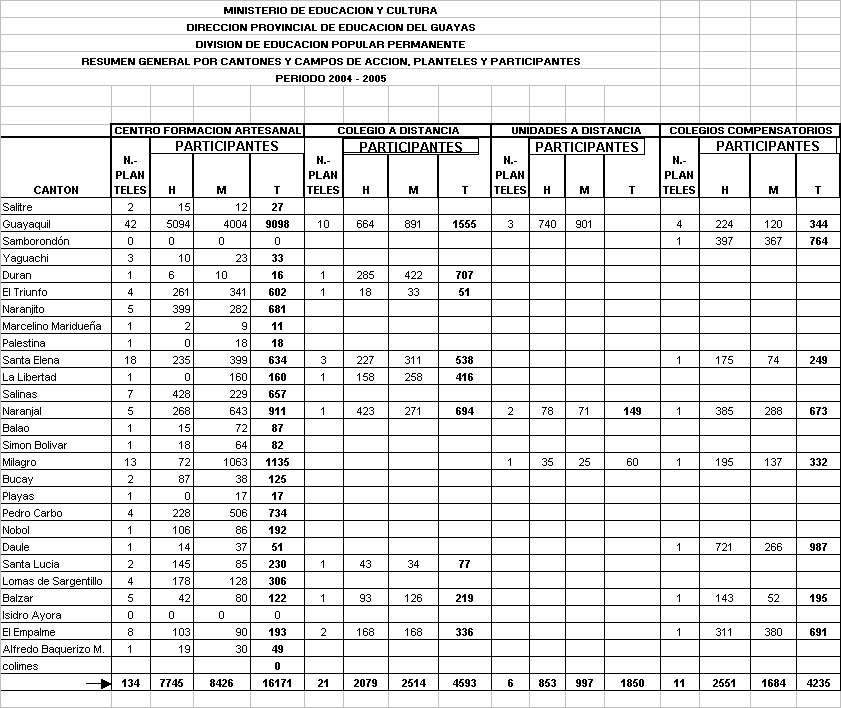 Fuente: Ministerio de Educación y Cultura.Cuadro No. 2  Resumen Por Cantones y Campos De Acción, Planteles y Participantes (2005 – 2006)Fuente: Ministerio de Educación y Cultura.2.1.4 Entorno TecnológicoActualmente, en el País las opciones tecnológicas se encuentran disponibles en tres categorías:Voz.- Herramientas instrucciones auditivas que incluyen entre otras, teléfono, video conferencias, cassettes, discos compactos.Video.- Con imágenes instruccionales, proyectores.Datos.- Las computadoras envían y reciben información de manera electrónica, el término “datos” es usado para describir esta amplia gama de herramientas de instrucción.También contamos con herramientas como “Asistencia en ”, la cual es una herramienta de auto-aprendizaje, por ejemplo, las enciclopedias incluidas en CDs.  De la misma forma hoy en día Cds con instrucciones que indican a los estudiantes qué hacer, y como hacer los trabajos.2.1.5 RecursosMaterial ImpresoPara el logro de los objetivos, la modalidad está sustentada principalmente en los materiales didácticos impresos que complementan los conocimientos.  Este material es el medio por excelencia para el desarrollo académico a través del cual el alumno se orienta, se instruye y se forma.Los textos son de autoaprendizaje, porque es esencialmente lo que se debe lograr, que el estudiante con la menor asesoría pueda incursionar en el contenido de los programas.  El material didáctico puede ser: por correspondencia, audio, video, multimedia, Internet; siendo éstos los medios fundamentales de comunicación didáctica.  Existen varios formatos disponibles, ejemplo: Libros de texto, Guías de Estudio, Cuadernos de trabajo, etc.TutoríasEstas se dan cuando se presenta una información actualizada, completa, acorde a los programas, que da posibilidad de retroalimentar, de profundizar y realizar actividades como la de reafirmar el conocimiento adquirido y encontrar nuevos tópicos de un tema, teniendo en cuenta el desarrollo de la creatividad del estudiante.El profesor tutor se convierte en pieza clave del sistema porque, no sólo realiza la orientación y evaluación formativa del aprendizaje del alumno, sino que además participa en la retroalimentación continua del proceso.2.2 MICROENTORNO2.2.1 Clientes InternosEstán representados por los gerentes, empleados,  proveedores, distribuidores, comunidad, aquellos que sirven a la empresa, su servicio debe estar orientado hacia sus operaciones.  Constantemente debe buscar formas de hacer más fáciles para la empresa, creando sistemas para proteger el negocio, enfocándose en reducir costos.Gerentes: proporcionan las estrategias y los planes de acción, en los cuales se establecen las metas de desempeño de los empleados.Empleados: contribuidores individuales para que la empresa alcance sus metas de desempeño.Proveedores: aquellos que se asocian con la empresa para suministrarle materiales y/o servicios, usados en sus factores claves del negocio.Comunidad: grupos de interés especiales, incluyendo al gobierno, organizaciones cívicas,  y comunidad en general.Accionistas: aquellos quienes invierten en el negocio al adquirir acciones, públicamente comerciables con el fin de obtener ingresos y/o aumentar el valor de la acción.Alianzas Y ConveniosEl Instituto de Educación a Distancia establecerá una red que permitirá la intercomunicación entre los alumnos, los maestros tutores y los colegios suscritos al programa.  La organización en red se encargará de la parte financiera – administrativa  mientras que todo lo relacionado al apoyo del proceso de enseñanza (material didáctico,  distribución, manejo de la tutoría, etc.) serán tercerizados.Para lograr sus objetivos, este equipo humano deberá disponer de alguna forma de apoyo estratégico.  Para ello, tanto el Instituto y sus colegios y tutores afiliados deberán compartir  intereses comunes.Dentro de esta tendencia, el Instituto convocará una charla a varios docentes, directores y rectores de Colegios orientada a lograr captar el interés de nuestro servicio.2.2.2 Clientes ExternosLos clientes externos son los que producen el impacto en el desempeño de la empresa, siendo el pilar fundamental del negocio. Nuestro mercado está dirigido a los segmentos bajo y medio bajo de la población de  del Guayas, que requieran urgentemente nuevas alternativas para satisfacer sus necesidades formativas, y surgir profesional y económicamente en el entorno socio – económico, cada vez más exigente y competitivo, en el que actualmente vivimos.La misión de atraer clientes debe contarse con suficiente información acerca de la organización, de su servicio, de su competencia, como mínimo.  Todo esto se debe analizar desde diferentes puntos de vista y después elaborar varios enunciados, hasta optar por aquel que llene los requisitos mínimos.   La empresa debe preguntarse: ¿En qué negocio estamos?¿Cuál es nuestro servicio?¿Qué valor y beneficio proporciona nuestro servicio?¿Cuál es nuestro mercado objetivo?¿Cuáles son los competidores principales? ¿Cuál es nuestra competencia indirecta?¿Cómo se pretende servir mejor? ¿Cuál será nuestra ventaja competitiva?¿Cuál es la imagen que se pretende proyectar?Es evidente que la información que se obtenga mediante las preguntas anteriores, permite sumergirse en los aspectos más relevantes de la empresa, no solo para cumplir con la misión de atraer clientes, sino en general para pensar con estrategia en forma cotidiana.